Energía media comida de 3-8 años: (Kcal día 1400-1600):  539 kcal (hidratos de carbono 54%, lípidos 26%, proteínas 20%, sodio 2/2,4g)Energía media comida de 9-13 años: (Kcal día 1600-2000):598 kcal (hidratos de carbono 54%, lípidos 26%, proteínas 20%, sodio 2/2,4g)Energía media comida de 14-18 años: (Kcal día 2000-2200): 628 kcal (hidratos de carbono 54%, lípidos26%, proteínas 20%, sodio 2/2,4g)gluten    huevos    pescado   lácteos   crustáceos   moluscos sulfito  cacahuetes            soja           frutos de cascara      apio       mostaza              sésamo             altramuces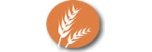 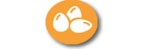 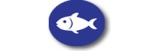 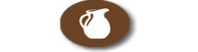 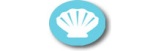 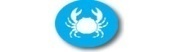 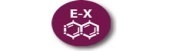 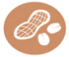 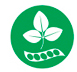 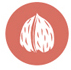 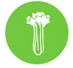 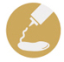 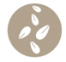 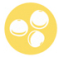 ELABORADO POR LUISA GONZALEZ SOMOZA (TÉCNICO SUPERIOR EN DIETETICA Y NUTRICION)~ FEBREIRO 2019~~ FEBREIRO 2019~~ FEBREIRO 2019~~ FEBREIRO 2019~~ FEBREIRO 2019~LUNSMARTESMERCORESXOVESVENRES.1- Caldo de repolo.-Milanesa de polo con ensalada de tomate. -Froita.4- Macarróns con chourizo. -Bacalao en salsa de tomate. -Natilla de chocolate. 5- Lentellas con verduras.-Xamonciós de polo asado con pataca panadeira.-Froita.6- Sopa de polo. -Empanada de zorza. -Froita.7                        - Crema de cabaciña, puerro e cenoria.-Arroz con coello.-Froita. 8- Xudías con pataca e ovo cocido. -Perca ao forno con guisantes.-Froita.11- Espinacas con cachelos.-Pizza de xamón e queixo. 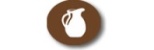 -Froita.12- Sopa de estreliñas. -Merluza fritida con ensalada de tomate, millo e aceitunas.-Froita.13- Potaxe de garavanzos.-Arroz montañesa.-Froita.14- Sopa de arropz e verduras.-Salmón ao forno con ensalada de leituga. -Bica. 15- Puré de cabaza, pataca e acelgas.-Tallaríns boloñesa con polo. -Froita.18- Coliflor con pataca e refrito.-Pastel de carne. -Froita.19- Puré de cabaciña, cabaza e puerro.-Polo guisado con patacas fritidas.-Froita.20- Macarróns con tomate e queixo. -Bacalao á portuguesa. -Froita.21- Lentellas con arroz e chourizo.-Redondo de tenreira con champiñóns.-Iogur. 22- Sopa de fideos. -Empanada de atún con ensalada de tomate. -Froita.25- Crema de cabaciña, cenoria e puerro.-Costela de porco asada con patacas fritas.-Froita.26-Brócoli con patacas e allada.-Merluza á cazola. -Froita.27-Fabada. -Pizza de xamón, bacon e queixo. -Iogur. 28-Sopa de fideos con verduras-Peituga de pavo guisada con pataca dado.-Froita.